CURRICULUM VITAE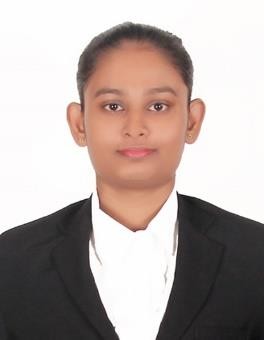 Dilani  Date of Birth		:	04th of November 1996Age	:	23 YearsReligion	:	BuddhistMarital status	:	UnmarriedGender	:	FemaleNationality	:	SinhalaSchool Attended	:	R/Convent of the Child Jesus National School (Girl’s) - RathnapuraG.C.E. (O/L) Examination in 2012	Index No - 22068368Subjects	GradeBuddhist	ASinhala	AHealth	ACiti. Edu.	BHistory	CScience	CEnglish	CMathematics	SArt	SG.C.E. (A/L) Examination in 2015 Index No. - 5262011Z-Score - 0.7436Subjects	GradeSinhala	AHistory	CHome Economics	CEnglish	SSuccessfully completed Higher National Diploma in English Sri Lankan Institute of Advance Technological Education (SLIATE)-2017Successfully completed National Certificate in professional English Course in Technical College (NCPE) - 2016Successfully completed Business Management and Human Resource Management Course in Sri Lanka Institute of Management Development.Successfully completed six months English Teacher Training in government school.	(R/Pussella M.V)Successfully completed Information and Communication Technology general certificate course.Following Business Management and Human resource management Diploma in Sri Lanka Institute of Management Development.(LIMD)Fluent in speaking, reading and writing in Sinhala.Fluent in speaking, reading and writing in English.Personal Contact	: dilani-396798@2freemail.com Reference		: Mr. Anup P Bhatia, HR Consultant, Gulfjobseeker.com 0504753686I do hereby certify that the above stated particulars are true and correct to the best of my knowledge.    25-01-2020	.Date